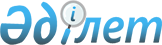 Об утверждении бюджета Амангельдинского сельского округа Есильского района Северо-Казахстанской области на 2021-2023 годыРешение маслихата Есильского района Северо-Казахстанской области от 8 января 2021 года № 58/388. Зарегистрировано Департаментом юстиции Северо-Казахстанской области 14 января 2021 года № 7016
      Сноска. Вводится в действие с 01.01.2021 в соответствии с пунктом 6 настоящего решения.
      В соответствии со статьей 9-1, с пунктом 2 статьи 75 Бюджетного кодекса Республики Казахстан от 4 декабря 2008 года, пунктом 2-7 статьи 6 Закона Республики Казахстан от 23 января 2001 года "О местном государственном управлении и самоуправлении в Республике Казахстан", маслихат Есильского района Северо-Казахстанской области РЕШИЛ:
      1. Утвердить бюджет Амангельдинского сельского округа Есильского района Северо-Казахстанской области на 2021-2023 годы согласно приложениям 1, 2, 3, соответственно, в том числе на 2021 год в следующих объемах:
      1) доходы - 154 125,3 тысяч тенге:
      налоговые поступления - 1189 тысяч тенге;
      неналоговые поступления - 0 тысяч тенге;
      поступления от продажи основного капитала - 0 тысяч тенге;
      поступления трансфертов - 152 936,3 тысяч тенге;
      2) затраты - 154 493,2 тысяч тенге;
      3) чистое бюджетное кредитование - 0 тысяч тенге:
      бюджетные кредиты - 0 тысяч тенге;
      погашение бюджетных кредитов - 0 тысяч тенге;
      4) сальдо по операциям с финансовыми активами - 0 тысяч тенге:
      приобретение финансовых активов - 0 тысяч тенге;
      поступления от продажи финансовых активов государства - 0 тысяч тенге;
      5) дефицит (профицит) бюджета - - 367,9 тысяч тенге;
      6) финансирование дефицита (использование профицита) бюджета - 367,9 тысяч тенге:
      поступление займов - 0 тысяч тенге;
      погашение займов - 0 тысяч тенге;
      используемые остатки бюджетных средств - 367,9 тысяч тенге.
      Сноска. Пункт 1 в редакции решения маслихата Есильского района СевероКазахстанской области от 21.04.2021 № 6/43 (решение вводится в действие с 01.01.2021); от 29.11.2021 № 13/112 (вводится в действие с 01.01.2021).


      1-1. Предусмотреть в бюджете Амангельдинского сельского округа расходы за счет свободных остатков, сложившихся на начало финансового года в сумме 367,9 тысяч тенге согласно приложению 4.
      Сноска. Решение дополнено пунктом 1-1 в соответствии с решением маслихата Есильского района Северо-Казахстанской области от 21.04.2021 № 6 /43 (решение вводится в действие с 01.01.2021).


      1-2. Предусмотреть в бюджете Амангельдинского сельского округа на 2021 год объемы целевых текущих трансфертов выделенных из областного бюджета, в том числе:
      на средний ремонт внутрипоселковых дорог с освещением в селе Амангельдинское;
      на повышение заработной платы государственных служащих местных исполнительных органов.
      Распределение указанных целевых трансфертов из областного бюджета определяется решением акима Амангельдинского сельского округа Есильского района Северо-Казахстанской области "О реализации решения маслихата Есильского района "Об утверждении бюджета Амангельдинского сельского округа Есильского района Северо-Казахстанской области на 2021-2023 годы.
      Сноска. Решение дополнено пунктом 1-2 в соответствии с решением маслихата Есильского района Северо-Казахстанской области от 21.04.2021 № 6 /43 (решение вводится в действие с 01.01.2021); от 29.11.2021 № 13/112 (вводится в действие с 01.01.2021).


      2. Установить, что доходы бюджета Амангельдинского сельского округа на 2021 год формируются в соответствии со статьей 52-1 Бюджетного кодекса Республики Казахстан от 4 декабря 2008 года. 
      3. Предусмотреть на 2021 год объемы бюджетных субвенций из районного бюджета бюджету Амангельдинского сельского округа в сумме 12 961 тысяч тенге.
      4. Предусмотреть в бюджете Амангельдинского сельского округа Есильского района Северо-Казахстанской области на 2021 год объемы целевых текущих трансфертов выделенных из районного бюджета, в том числе:
      на текущее содержание дорог;
      на ликвидацию несанкционированных свалок в селах сельского округа;
      на текущие расходы аппарата акима Амангельдинского сельского округа;
      на средний ремонт внутрипоселковых дорог с освещением в селе Амангельдинское (в рамках проекта "Ауыл-Ел бесігі");
      на повышение заработной платы государственных служащих местных исполнительных органов.
      Распределение указанных целевых трансфертов из районного бюджета определяется решением акима Амангельдинского сельского округа Есильского района Северо-Казахстанской области "О реализации решения маслихата Есильского района "Об утверждении бюджета Амангельдинского сельского округа Есильского района Северо-Казахстанской области на 2021-2023 годы.
      Сноска. Пункт 4 в редакции решения маслихата Есильского района Северо-Казахстанской области от 21.04.2021 № 6/43 (решение вводится в действие с 01.01.2021); от 29.11.2021 № 13/112 (вводится в действие с 01.01.2021).


      4-1. Предусмотреть в бюджете Амангельдинского сельского округа объемы целевых текущих трансфертов выделенных из Национального фонда Республики Казахстан, в том числе:
      на средний ремонт внутрипоселковых дорог с освещением в селе Амангельдинское (в рамках проекта "Ауыл-Ел бесігі").
      Распределение указанных целевых трансфертов из Национального фонда Республики Казахстан определяется решением акима Амангельдинского сельского округа Есильского района Северо-Казахстанской области "О реализации решения маслихата Есильского района "Об утверждении бюджета Амангельдинского сельского округа Есильского района Северо-Казахстанской области на 2021-2023 годы."
      Сноска. Решение дополнено пунктом 4-1 в соответствии с решением маслихата Есильского района Северо-Казахстанской области от 29.11.2021 № 13/112 (вводится в действие с 01.01.2021).


      5. Установить расходы на 2021-2023 годы по Амангельдинскому сельскому округу согласно приложениям 1, 2, 3.
      6. Настоящее решение вводится в действие с 1 января 2021 года. Бюджет Амангельдинского сельского округа Есильского района Северо-Казахстанской области на 2021 год
      Сноска. Приложение 1 в редакции решения маслихата Есильского района Северо-Казахстанской области от 21.04.2021 № 6/43 (решение вводится в действие с 01.01.2021); от 29.11.2021 № 13/112 (вводится в действие с 01.01.2021). Бюджет Амангельдинского сельского округа Есильского района Северо-Казахстанской области на 2022 год Бюджет Амангельдинского сельского округа Есильского района Северо-Казахстанской области на 2023 год Направление свободных остатков бюджетных средств сложившихся на 1 января 2021 года
      Сноска. Решение дополнено приложением 4 в соответствии с решением маслихата Есильского района Северо-Казахстанской области от 21.04.2021 № 6 /43 (решение вводится в действие с 01.01.2021).
					© 2012. РГП на ПХВ «Институт законодательства и правовой информации Республики Казахстан» Министерства юстиции Республики Казахстан
				
      Председатель сессии маслихата Есильского районаСеверо-Казахстанской области

К. Абулгазин

      Секретарь маслихата Есильского районаСеверо-Казахстанской области

А. Бектасова
Приложение 1 к решениюмаслихата Есильского районаСеверо-Казахстанской областиот 8 января 2021 года№ 58/388
Категория
Класс
подкласс
Наименование
Сумма (тысяч тенге)
1) Доходы
154 125,3
1
Налоговые поступления
1 189
04
Налоги на собственность
1 189
1
Налог на имущество
92
3
Земельный налог
65
4
Налог на транспортные средства
1 032
4
Поступление трансфертов
152 936,3
02
Трансферты из вышестоящих органов государственного управления
152 936,3
3
Трансферты из районного (города областного значения) бюджета
152 936,3
Функциональная группа
Администратор бюджетных программ
Программа
Наименование
Сумма (тысяч тенге)
2) Затраты
154 493,2
01
Государственные услуги общего характера
18 251
124
Аппарат акима города районного значения, села, поселка, сельского округа
18 251
001
Услуги по обеспечению деятельности акима города районного значения, села, поселка, сельского округа
18 251
07
Жилищно-коммунальное хозяйство
1 989
124
Аппарат акима города районного значения, села, поселка, сельского округа
1 989
008
Освещение улиц в населенных пунктах
489
009
Обеспечение санитарии населенных пунктов
1 500
12
Транспорт и коммуникации
1 500
124
Аппарат акима города районного значения, села, поселка, сельского округа
1 500
013
Обеспечение функционирования автомобильных дорог в городах районного значения, селах, поселках, сельских округах
1 500
13
Прочие
132 385,3
124
Аппарат акима города районного значения, села, поселка, сельского округа
132 385,3
057
Реализация мероприятий по социальной и инженерной инфраструктуре в сельских населенных пунктах в рамках проекта "Ауыл-Ел бесігі"
132 385,3
15
Трансферты
367,9
124
Аппарат акима города районного значения, села, поселка, сельского округа
367,9
051
Целевые текущие трансферты из нижестоящего бюджета на компенсацию потерь вышестоящего бюджета в связи с изменением законодательста
367,9
3) Чистое бюджетное кредитование
0
Бюджетные кредиты
0
Погашение бюджетных кредитов
0
4) Сальдо по операциям с финансовыми активами
0
Приобретение финансовых активов
0
Поступления от продажи финансовых активов государства
0
5) Дефицит (профицит) бюджета
- 367,9
6) Финансирование дефицита (использование профицита) бюджета
367,9
Поступления займов
0
Погашение займов
0
Используемые остатки бюджетных средств
0
Категория
Класс
подкласс
Наименование
Сумма (тысяч тенге)
8
Используемые остатки бюджетных средств
367,9
01
Остатки бюджетных средств
 367,9
1
Свободные остатки бюджетных средств
367,9Приложение 2к решению маслихатаЕсильского районаСеверо-Казахстанской областиот 8 января 2021 года№ 58/388
Категория
Класс
подкласс
Наименование
Сумма (тысяч тенге)
2022 год
1) Доходы
15 295
1
Налоговые поступления
1 250
04
Налоги на собственность
1 250
1
Налог на имущество
7
3
Земельный налог
151
4
Налог на транспортные средства
1 092
4
Поступление трансфертов
14 045
02
Трансферты из вышестоящих органов государственного управления
14 045
3
Трансферты из районного (города областного значения) бюджета
14 045
Функциональная группа
Администратор бюджетных программ
Программа
Наименование
Сумма (тысяч тенге)
2022 год
2) Затраты
15 295
01
Государственные услуги общего характера
13 402
124
Аппарат акима города районного значения, села, поселка, сельского округа
13 402
001
Услуги по обеспечению деятельности акима города районного значения, села, поселка, сельского округа
13 402
07
Жилищно-коммунальное хозяйство
1 563
124
Аппарат акима города районного значения, села, поселка, сельского округа
1 563
008
Освещение улиц в населенных пунктах
514
009
Обеспечение санитарии населенных пунктов
1 049
12
Транспорт и коммуникации
330
124
Аппарат акима города районного значения, села, поселка, сельского округа
330
013
Обеспечение функционирования автомобильных дорог в городах районного значения, селах, поселках, сельских округах
330
3) Чистое бюджетное кредитование
0
Бюджетные кредиты
0
Погашение бюджетных кредитов
0
4) Сальдо по операциям с финансовыми активами
0
Приобретение финансовых активов
0
Поступления от продажи финансовых активов государства
0
5) Дефицит (профицит) бюджета
0
6) Финансирование дефицита (использование профицита) бюджета
0
7
Поступления займов
0
16
Погашение займов
0
Категория
Класс
подкласс
Наименование
Сумма (тысяч тенге)
2022 год
8
Используемые остатки бюджетных средств
0
01
Остатки бюджетных средств
0
1
Свободные остатки бюджетных средств
0Приложение 3к решению маслихатаЕсильского районаСеверо-Казахстанской областиот 8 января 2021 года№ 58/388
Категория
Класс
подкласс
Наименование
Сумма (тысяч тенге)
2023 год
1) Доходы
15 771
1
Налоговые поступления
1 263
04
Налоги на собственность
1 263
1
Налог на имущество
7
3
Земельный налог
151
4
Налог на транспортные средства
1 105
4
Поступление трансфертов
14 508
02
Трансферты из вышестоящих органов государственного управления
14 508
3
Трансферты из районного (города областного значения) бюджета
14 508
Функциональная группа
Администратор бюджетных программ
Программа
Наименование
Сумма (тысяч тенге)
2023 год
2) Затраты
15 771
01
Государственные услуги общего характера
13 583
124
Аппарат акима города районного значения, села, поселка, сельского округа
13 583
001
Услуги по обеспечению деятельности акима города районного значения, села, поселка, сельского округа
13 583
07
Жилищно-коммунальное хозяйство
1 641
124
Аппарат акима города районного значения, села, поселка, сельского округа
1 641
008
Освещение улиц в населенных пунктах
539
009
Обеспечение санитарии населенных пунктов
1 102
12
Транспорт и коммуникации
547
124
Аппарат акима города районного значения, села, поселка, сельского округа
547
013
Обеспечение функционирования автомобильных дорог в городах районного значения, селах, поселках, сельских округах
547
3) Чистое бюджетное кредитование
0
Бюджетные кредиты
0
Погашение бюджетных кредитов
0
4) Сальдо по операциям с финансовыми активами
0
Приобретение финансовых активов
0
Поступления от продажи финансовых активов государства
0
5) Дефицит (профицит) бюджета
0
6) Финансирование дефицита (использование профицита) бюджета
0
7
Поступления займов
0
16
Погашение займов
0
Категория
Класс
подкласс
Наименование
Сумма (тысяч тенге)
2023 год
8
Используемые остатки бюджетных средств
0
01
Остатки бюджетных средств
0
1
Свободные остатки бюджетных средств
0Приложение 4 к решению маслихатаЕсильского района Северо-Казахстанской областиот 8 января 2021 года № 58/388
Функциональная группа
Администратор бюджетных программ
Программа
Наименование
Сумма (тысяч тенге)
15
Трансферты
367,9
124
Аппарат акима города районного значения, села, поселка, сельского округа
367,9
051
Целевые текущие трансферты из нижестоящего бюджета на компенсацию потерь вышестоящего бюджета в связи с изменением законодательста
367,9
Итого:
367,9